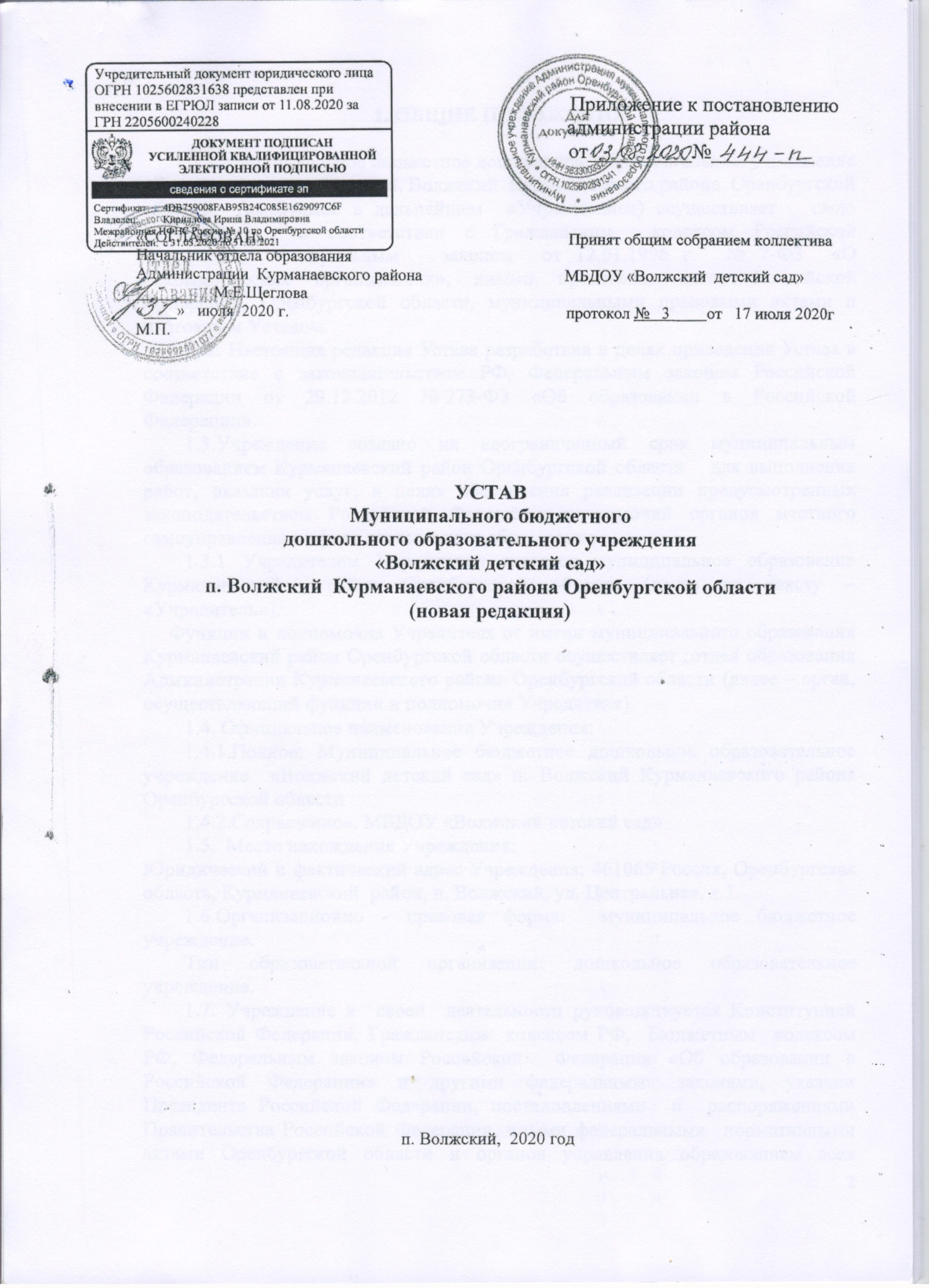 1. ОБЩИЕ ПОЛОЖЕНИЯ         1.1.Муниципальное бюджетное дошкольное  образовательное  учреждение   «Волжский   детский сад»  п. Волжский  Курманаевского района  Оренбургской  области  (именуемое в дальнейшем  «Учреждение») осуществляет   свою  деятельность  в соответствии с Гражданским  кодексом Российской  Федерации,  Федеральным   законом  от 12.01.1996 г.  № 7-ФЗ  «О   некоммерческих  организациях»,  иными  правовыми  актами Российской Федерации, Оренбургской области, муниципальными правовыми актами и настоящим Уставом.         1.2. Настоящая редакция Устава разработана в целях приведения Устава в соответствие с законодательством РФ, Федеральным законом Российской Федерации от 29.12.2012 № 273-ФЗ «Об образовании в Российской Федерации».        1.3.Учреждение создано на неограниченный срок муниципальным образованием Курманаевский район Оренбургской области   для выполнения работ, оказания услуг, в целях обеспечения реализации предусмотренных законодательством Российской Федерации полномочий органов местного самоуправления в сфере дошкольного образования.              1.3.1 Учредителем Учреждения является муниципальное образование  Курманаевский  район Оренбургской области (далее по тексту – «Учредитель»).      Функции и полномочия Учредителя от имени муниципального образования Курманаевский район Оренбургской области осуществляет  отдел образования Администрации Курманаевского района Оренбургской области (далее – орган, осуществляющий функции и полномочия Учредителя).        1.4. Официальное наименование Учреждения:         1.4.1.Полное: Муниципальное бюджетное дошкольное образовательное  учреждение  «Волжский детский сад» п. Волжский Курманаевского района Оренбургской области        1.4.2.Сокращенное: МБДОУ «Волжский детский сад»        1.5.  Место нахождения Учреждения:Юридический и фактический адрес Учреждения: 461065 Россия, Оренбургская область, Курманаевский  район, п. Волжский, ул. Центральная, д.1.        1.6.Организационно - правовая форма:  муниципальное бюджетное учреждение.        Тип образовательной организации: дошкольное образовательное учреждение.        1.7. Учреждение в  своей  деятельности руководствуется Конституцией Российской Федерации, Гражданским  кодексом РФ,  Бюджетным  кодексом РФ, Федеральным законом Российской  Федерации «Об образовании в Российской Федерации» и другими федеральными законами, указами Президента Российской Федерации, постановлениями  и  распоряжениями  Правительства Российской Федерации, иными федеральными  нормативными актами Оренбургской области и органов управления образованием всех уровней,  муниципальными правовыми   актами, а также настоящим Уставом и локальными актами Учреждения.         1.8. Учреждение является юридическим лицом, имеет обособленное имущество, закрепленное на праве оперативного управления, самостоятельный баланс, может от своего имени приобретать и осуществлять имущественные и неимущественные права, нести  обязанности, быть истцом и ответчиком в суде.          1.9. Учреждение имеет круглую печать со своим полным наименованием и наименованием Учредителя, вправе иметь штампы и бланки со своим наименованием.         1.10. Для обеспечения деятельности Учреждение вправе создавать различные структурные подразделения в порядке, установленном действующим законодательством Российской Федерации.          1.11.  Учреждение отвечает по своим обязательствам всем находящимся у него на праве оперативного управления имуществом, как закрепленным за Учреждением  собственником имущества, так и приобретенным за счет доходов, полученных от приносящей доход деятельности, за исключением особо ценного движимого имущества, закрепленного за Учреждением собственником этого имущества или приобретенного Учреждением за счет выделенных собственником имущества Учреждения средств, а также недвижимого имущества. Собственник имущества Учреждения не несет ответственности по обязательствам Учреждения.          1.12.Отношения между Учреждением и обучающимися, воспитанниками,  их родителями (законными представителями) регулируются в соответствии с Уставом Учреждения, действующим законодательством.         1.13. Учреждение  приобретает право на ведение уставной финансово- хозяйственной деятельности, направленной на осуществление образовательного процесса, с момента его регистрации  в органе государственной  регистрации юридических лиц в установленном законом порядке.         1.14. Учреждение  приобретает право на образовательную деятельность   с момента выдачи ему лицензии на осуществление образовательной деятельности.        1.15. Учреждение обладает автономией, под которой понимается самостоятельность в осуществлении образовательной, административной, финансово-экономической деятельности, разработке и принятии локальных нормативных актов в соответствии с законодательством Российской Федерации и Уставом Учреждения.        Учреждение свободно в определении содержания образования, выборе учебно-методического обеспечения, образовательных технологий по реализуемым им образовательным программам.        1.16.Организация охраны здоровья обучающихся (за исключением оказания первичной медико-санитарной помощи, прохождения периодических медицинских осмотров и диспансеризации) осуществляется Учреждением.        1.17.Организацию оказания первичной медико-санитарной помощи обучающимся осуществляют органы исполнительной власти в сфере здравоохранения. Учреждение обязано предоставить безвозмездно медицинской организации помещение, соответствующее условиям и требованиям для осуществления медицинской деятельности.         1.18.  Учреждение создает условия для охраны здоровья обучающихся, в том числе обеспечивает:         1)   наблюдение  за состоянием здоровья обучающихся;        2) проведение санитарно-гигиенических, профилактических и оздоровительных мероприятий, обучение и воспитание в сфере охраны здоровья граждан в Российской Федерации;         3) соблюдение государственных санитарно-эпидемиологических правил и нормативов;         4) расследование и учет несчастных случаев с обучающимися во время пребывания в Учреждении в  установленном  порядке.         1.19. Организация питания обучающихся  возлагается на Учреждение.         1.20. В Учреждении создание и деятельность политических партий, религиозных организаций (объединений) не допускается.           Принуждение обучающихся, воспитанников к вступлению в общественные объединения, в том числе в политические партии, а также принудительное привлечение их к деятельности этих объединений и участию  в агитационных кампаниях и политических акциях не допускается.         1.21.  За присмотр и уход за ребенком Учредитель Учреждения  устанавливает плату, взимаемую с родителей (законных представителей) и ее размер.  Учредитель вправе снизить размер родительской платы, или не взимать ее с отдельных категорий родителей (законных представителей) в определенных им случаях и порядке.  2. ЦЕЛЬ, ЗАДАЧИ (ПРЕДМЕТ) И ВИДЫ ДЕЯТЕЛЬНОСТИ УЧРЕЖДЕНИЯ         2.1. Учреждение осуществляет свою деятельность в соответствии с предметом и целями деятельности, определенными в соответствии с федеральными законами, иными нормативными правовыми актами, муниципальными правовыми актами    и настоящим Уставом.         2.2. Основной  целью деятельности Учреждения является осуществление образовательной деятельности по образовательным программам дошкольного образования общеразвивающей и комбинированной направленности, присмотр и уход за детьми.          2.3. Основными задачами деятельности Учреждения  являются: - охрана и укрепление физического и психического здоровья воспитанников, в том числе их эмоционального благополучия;- обеспечение равных возможностей для полноценного развития каждого воспитанника в период дошкольного детства независимо от пола, места жительства, нации, языка, социального статуса, психофизиологических и других особенностей (в том числе ограниченных возможностей здоровья);- обеспечение преемственности целей, задач и содержания образования,  в рамках  реализуемых в Учреждении образовательных программ  дошкольного образования    с    основными  образовательными программами начального общего образования;- создание благоприятных условий развития детей в соответствии с их возрастными и индивидуальными особенностями и склонностями, развитие способностей и творческого потенциала каждого воспитанника как субъекта отношений с самим собой, другими детьми, взрослыми и миром;- объединение обучения и воспитания в целостный образовательный процесс на основе духовно-нравственных и социокультурных  ценностей  принятых в обществе правил и норм поведения в интересах человека, семьи, общества;- формирование общей культуры личности воспитанников, в том числе ценностей здорового образа жизни, развития их социальных, нравственных, эстетических, интеллектуальных, физических качеств, инициативности, самостоятельности и ответственности, формирования предпосылок учебной деятельности;- формирование социокультурной среды, соответствующей возрастным, индивидуальным, психологическим и физиологическим особенностям воспитанников;- обеспечение психолого-педагогической поддержки семьи и повышения компетентности родителей (законных представителей) в вопросах развития и образования, охраны и укрепления здоровья воспитанников; - обеспечение вариативности и  разнообразия содержания образовательных программ  и организационных форм дошкольного образования, возможности формирования образовательных программ различной направленности с учетом образовательных потребностей, способностей и состояния здоровья детей.2.4.Для  выполнения  указанных  целей и задач Учреждение осуществляет в установленном законодательством Российской Федерации порядке следующие виды основной деятельности:2.4.1. Образовательная программа дошкольного образования  реализуется в Учреждении в  соответствии с ФГОС ДО.2.4.2. Присмотр и уход за детьми.          2.5.Учреждение вправе сверх установленного муниципального задания, а также в случаях, определенных федеральными законами, в пределах установленного муниципального задания выполнять работы, оказывать услуги, относящиеся к его основным видам деятельности, предусмотренным его Уставом, в сферах, указанных в пункте   1.3. Устава, для граждан и юридических лиц за плату и на одинаковых при оказании одних и тех же услуг условиях.           Учреждение вправе осуществлять иные виды деятельности, не являющиеся основными видами деятельности, лишь постольку, поскольку это служит достижению целей, ради которых оно создано, и соответствующие указанным целям, при условии, что такая деятельность указана в Уставе.         2.6. К иным видам деятельности Учреждения, не являющимся основными, относятся:          -  группы кратковременного пребывания, выходного продленного дня, полного  дня,  компенсирующей и комбинированной направленности;          -   бумагопластика;          -   хореография.         2.7. Учреждение вправе вести консультационную, просветительную деятельность, деятельность в сфере охраны здоровья граждан и иную не противоречащую целям создания Учреждения деятельность, в том числе осуществлять организацию отдыха и оздоровления обучающихся в каникулярное время (с дневным пребыванием).         2.8. Муниципальное задание для Учреждения в соответствии с предусмотренными его Уставом основными видами деятельности формирует и утверждает орган, осуществляющий функции и полномочия Учредителя.3. ОРГАНИЗАЦИЯ  ДЕЯТЕЛЬНОСТИ УЧРЕЖДЕНИЯ         3.1. Обучение и воспитание в  Учреждении   ведется на русском языке. Учреждение    работает в режиме сокращенного дня с выходными днями в субботу и воскресенье.  Режим  работы   групп    Учреждения :  с 8.00ч. - 18.00ч.         3.2. В Учреждении образовательная деятельность осуществляется в соответствии с утвержденным календарным учебным графиком.         3.3. Учреждение обеспечивает получение дошкольного образования, присмотр и уход за воспитанниками в возрасте от двух месяцев до прекращения образовательных отношений.         3.4. Прием в Учреждение осуществляется  по личному заявлению родителя (законного представителя) ребенка при предъявлении оригинала  документа, удостоверяющего личность родителя (законного представителя), либо оригинала документа, удостоверяющего личность иностранного гражданина и лица без гражданства в Российской Федерации в соответствии со статьей 10 Федерального закона от 25 июля 2002г № 115-ФЗ «О правовом положении  иностранных граждан в российской Федерации».         3.4.1. Прием детей, впервые  поступающих в Учреждение,  осуществляется на основании медицинского заключения.         3.4.2.   Для приема в Учреждение:            а) родители (законные представители) детей, проживающих на закрепленной территории, для зачисления ребенка в Учреждение дополнительно предъявляют оригинал  свидетельства о рождении ребенка или документ , подтверждающий родство заявителя (или законность представления прав ребенка), свидетельство о регистрации ребенка по месту жительства или по месту пребывания на закрепленной территории или документ, содержащий сведения о регистрации ребенка по месту жительства или по месту пребывания;         б) родители (законные представители) детей, не проживающих на закрепленной территории, дополнительно предъявляют свидетельство о рождении ребенка.         3.4.3. Родители (законные представители) детей, являющихся иностранными гражданами или лицами без гражданства или лицами без гражданства, дополнительно предъявляют документ, подтверждающий родство заявителя (или законность представления прав ребенка), и документ, подтверждающий право заявителя на пребывание в Российской Федерации.         3.4.4.  Иностранные граждане и лица без гражданства все документы предъявляют на русском языке или вместе с заверенным в установленном порядке переводом на русский язык.         3.4.5. Дети с ограниченными возможностями здоровья принимаются на обучение  по адаптированной образовательной программе дошкольного образования только с согласия родителей (законных представителей) и на основании рекомендаций психолого- медико-педагогической комиссии.         3.5. Количество групп  в Учреждении определяется в зависимости от санитарных норм и условий образовательного процесса.            3.6.  В группы могут включаться как воспитанники одного возраста, так и воспитанники разных возрастов (разновозрастные группы).         3.7. Преимущественное право зачисления ребенка в Учреждение имеют лица, пользующиеся льготами  по законодательству РФ, Оренбургской области, согласно  муниципальных нормативно - правовых  актов.          3.8.  За ребенком сохраняется место в  Учреждении в случае болезни, в летний период, во время отпуска родителей сроком на 75 дней.         Особые случаи сохранения за ребенком места в Учреждении предусмотрены    договором об образовании по образовательным программам дошкольного образования.         3.9. После приема документов   Учреждение заключает договор об образовании по образовательным программам дошкольного образования ( далее - договор) с родителями (законными представителями) ребенка.         3.10. Заведующий Учреждения издает приказ о зачислении ребенка в Учреждение в течение трех рабочих  дней после заключения договора. Приказ  в трехдневный срок после издания размещается на информационном стенде Учреждения и на официальном сайте в сети Интернет.         3.11.Отчисление детей из  Учреждения проводится   по инициативе родителей (законных представителей) воспитанника, в том числе в случае перевода воспитанника для продолжения освоения образовательной программы дошкольного образования в другую организацию, осуществляющую образовательную деятельность.         3.12. Содержание и организация образовательного процесса.         3.12.1.Содержание образования в Учреждении определяется образовательной программой дошкольного образования, разрабатываемой, принимаемой и реализуемой им самостоятельно на основе федерального государственного образовательного стандарта дошкольного образования и с учетом соответствующих примерных образовательных программ дошкольного образования.         3.12.2. Использование при реализации образовательных программ методов и средств обучения и воспитания, образовательных технологий, наносящих вред физическому или психическому здоровью обучающихся, запрещается.          Содержание дошкольного образования и условия организации обучения  и воспитания детей с ограниченными возможностями здоровья определяются адаптированной образовательной программой, а для инвалидов также в соответствии с индивидуальной программой реабилитации инвалида.          3.12.3. Реализация образовательных программ дошкольного образования осуществляется на основе индивидуального подхода к воспитанникам и специфичных для детей дошкольного возраста видов деятельности.          3.13.  Образовательный процесс в Учреждении осуществляется на основе учебного плана, разрабатываемого Учреждением самостоятельно, регламентируется расписанием занятий и календарным учебным графиком.          3.14. Сетка образовательной деятельности разрабатывается Учреждением, обсуждается и принимается на заседании Педагогического совета, утверждается приказом заведующего Учреждением.           3.15. При приеме ребенка    Учреждение  обязано ознакомить родителей (законных представителей) с настоящим Уставом, со сведениями о дате предоставления и регистрационном номере лицензии на осуществление образовательной деятельности, образовательными программами и другими документами, регламентирующими организацию  и  осуществление воспитательно-образовательной  деятельности в Учреждении, права и обязанности обучающихся, воспитанников.         3.16. Для детей раннего возраста от 1,5 до 3 лет длительность непрерывной образовательной деятельности не должна превышать 10 мин. Допускается осуществлять образовательную деятельность в первую и во вторую половину дня (по 8-10 минут). Допускается осуществлять образовательную деятельность на игровой площадке во время прогулки.          3.17. Продолжительность непрерывной образовательной деятельности для детей от 3 до 4 лет – не более 15 минут, для детей от 4 до 5 лет – не более 20 минут, для детей от 5 до 6 лет – не более 25 минут, а для детей от 6 до 7 лет – не более 30 минут.          3.18.Максимально допустимый объем образовательной нагрузки в первой половине дня в младшей и средней группах не превышает 30 и 40 минут соответственно, а в старшей и подготовительной – 45 минут и 1,5 часа соответственно. В середине времени, не отведенного на образовательную деятельность, проводят физкультурные минутки. Перерывы между периодами образовательной деятельности – не менее 10 минут.         3.19. Образовательная деятельность с детьми старшего дошкольного возраста может осуществляться во второй половине дня после дневного сна. Ее продолжительность должна составлять не более 25-30 минут в день. В середине образовательной деятельности статического характера проводятся физкультурные минутки.         3.20.  Питание   детей осуществляется  в    соответствии   с   примерным 10-дневным  меню,  утвержденным заведующим Учреждением.         3.21. Контроль за организацией,  качеством питания, витаминизацией блюд, закладкой продуктов питания, кулинарной обработкой, выходом блюд,   вкусовыми качествами пищи, санитарным состоянием пищеблока, приобретением продуктов, правильностью их хранения, соблюдения сроков реализации продуктов возлагается на заведующего Учреждением.         3.22. Дисциплина в  Учреждении поддерживается на основе уважения человеческого достоинства обучающихся, педагогов. Применение методов физического или психического насилия по отношению к обучающимся не допускается.          3.23.Учреждение обязано осуществлять свою деятельность в соответствии с законодательством об образовании, в том числе:          1) обеспечивать реализацию в полном объеме образовательных программ, соответствие  применяемых форм, средств, методов обучения и воспитания возрастным, психофизическим  особенностям, склонностям, способностям, интересам и потребностям обучающихся;         2) создавать безопасные условия обучения, воспитания обучающихся, присмотра и ухода за обучающимися, в соответствии с установленными нормами, обеспечивающими жизнь и здоровье обучающихся, работников Учреждения;         3) соблюдать права и свободы  обучающихся, родителей (законных представителей)  обучающихся, работников Учреждения.         3.24. Учреждение несет ответственность в установленном законодательством  Российской Федерации порядке за невыполнение или ненадлежащее выполнение функций, отнесенных  к его компетенции, за реализацию не в полном объеме образовательных программ в соответствии с учебным планом, а также за жизнь и здоровье обучающихся, работников Учреждения.  За нарушение или незаконное ограничение права на образование и предусмотренных законодательством прав и свобод обучающихся, родителей (законных представителей), нарушение требований к организации и осуществлению образовательной деятельности  Учреждение и его должностные лица несут  административную ответственность в соответствии  с Кодексом Российской Федерации об административных правонарушениях.4.ПРАВА, ОБЯЗАННОСТИ И ОТВЕТСТВЕННОСТЬ УЧАСТНИКОВОБРАЗОВАТЕЛЬНОГО ПРОЦЕССА         4.1. Участниками образовательного процесса в Учреждении являются  обучающиеся, педагогические работники, родители (законные представители) обучающихся, и иные работники.          4.2. Взаимоотношения ребенка и педагогического работника  строятся на основе сотрудничества, уважения к личности ребенка, индивидуального подхода к нему.         4.3.Обучающимся,  воспитанникам предоставляются академические  права на:         - предоставление условий для обучения с учетом особенностей их психофизического развития и  состояния здоровья, в том числе получение социально- педагогической и психологической помощи, бесплатной психолого-медицинской коррекции;          - обучение по индивидуальному учебному  плану в пределах осваиваемой образовательной программы в порядке, установленном локальными нормативными актами;          - уважение человеческого достоинства , защиту от всех форм физического и психического насилия, оскорбления личности, охрану жизни и здоровья;         - перевод в другую образовательную организацию, реализующую образовательную программу дошкольного образования;         - бесплатное пользование библиотечно - информационными ресурсами, учебной базой Учреждения;         - пользование в порядке, установленном локальными актами, лечебно- оздоровительной инфраструктурой, объектами культуры и объектами спорта Учреждения;          - развитие своих творческих способностей и интересов, включая участие в конкурсах, олимпиадах, выставках, смотрах, физкультурных мероприятиях, в том числе в официальных спортивных соревнованиях, и других массовых мероприятиях;           -  каникулы - плановые перерывы при получении образования для отдыха и иных социальных целей в соответствии с законодательством об образовании и календарным учебным графиком.         4.4. Привлечение воспитанников без согласия родителей (законных представителей) к труду, не предусмотренному образовательной программой запрещается.         4.5. Обучающимся, осваивающим образовательные программы за счет бюджетных ассигнований бюджета Оренбургской области    и местного бюджета в пределах федеральных государственных образовательных стандартов,   Учреждением бесплатно  предоставляются в пользование на время получения образования   учебные пособия, а также учебно- методические материалы, средства обучения и воспитания.         4.6. Родители (законные представители) обучающихся имеют преимущественное право на обучение и воспитание детей перед всеми другими лицами. Они обязаны заложить основы физического, нравственного и интеллектуального развития личности ребенка.         4.7. Учреждение оказывает помощь родителям (законным представителям) обучающихся в воспитании детей, охране и укреплении их физического и психического здоровья, развитии индивидуальных способностей и необходимой коррекции нарушения их развития.         4.8. Родители (законные представители) обучающихся имеют право:         - знакомиться с уставом Учреждения, со сведениями о дате предоставления и регистрационном номере лицензии на осуществление образовательной деятельности, с учебной  программной документацией и другими нормативными документами, регламентирующими организацию и  осуществление образовательной деятельности;         -    знакомиться с содержанием образования, используемыми  методами обучения и воспитания, образовательными технологиями;         -    защищать права и законные интересы обучающихся;         -  получать  информацию о всех видах планируемых обследований (психологических, психолого- педагогических), обучающихся, давать  согласие на проведение таких обследований или участие в таких обследованиях, отказаться от их проведения или участия в них, получать информацию о результатах проведенных обследований обучающихся;         - принимать участие в управлении Учреждения, в форме, определяемой Уставом;         - присутствовать при обследовании детей психолого-медико- педагогической комиссией, обсуждении результатов обследования и рекомендаций, полученных по результатам обследования, высказать свое мнение относительно  предлагаемых условий для организации обучения и воспитания детей.         4.9.Родители ( законные представители) обучающихся обязаны:         - соблюдать правила внутреннего распорядка Учреждения, требование локальных нормативных актов, которые устанавливают режим занятий обучающихся, порядок  регламентации образовательных отношений  между Учреждением и  родителями (законными представителями) и оформления возникновения, приостановления и прекращения этих отношений;         - уважать честь и достоинство обучающихся и работников Учреждения.         4.10.За неисполнение или ненадлежащее исполнение обязанностей, установленных законом  об образовании и иными федеральными законами, родители (законные представители) обучающихся несут ответственность, предусмотренную законодательством Российской Федерации.         4.11. В целях защиты прав обучающиеся, родители (законные представители) самостоятельно или через своих представителей вправе:         - направлять в органы управления Учреждением обращения о применении к работникам, нарушающим и (или) ущемляющим права обучающихся, родителей (законных представителей) дисциплинарных взысканий. Такие обращения подлежат обязательному рассмотрению указанными органами с привлечением обучающихся , родителей ( законных представителей);          -  обращаться в комиссию по урегулированию споров между участниками образовательных отношений, в том числе по вопросам о наличии или отсутствии конфликта интересов педагогического работника;          -  использовать незапрещенные  законодательством Российской Федерации иные способы защиты прав и законных интересов.         4.12.Комиссия по урегулированию споров между участниками образовательных отношений создается в Учреждении из равного числа представителей родителей (законных представителей) обучающихся, работников Учреждения.          4.13.Порядок комплектации  персонала    Учреждения регламентируется его Уставом. Для работников Учреждение является работодателем в лице заведующего.         Персонал Учреждения как педагогический, так и вспомогательный, принимается на работу по трудовому договору.         4.14.Право на занятие педагогической деятельностью имеют лица, имеющие среднее профессиональное или высшее образование и отвечающие квалификационным требованиям, указанным в квалификационных справочниках, и (или) профессиональным стандартам, если иное не предусмотрено законодательством в сфере образования.         К педагогической деятельности в Учреждении не допускаются лица, указанные в ч.2 ст. 331и ч.1ст. 351.1 Трудового кодекса Российской Федерации.         4.15.Заработная плата (должностной оклад) работнику Учреждения выплачивается за выполнение им функциональных обязанностей и работ, предусмотренных  трудовым договором. Выполнение работником других работ и обязанностей оплачивается по дополнительным соглашениям, кроме случаев, специально  предусмотренных законодательством РФ.         Учреждение обеспечивает гарантированный законом минимальный размер оплаты труда и меры социальной защиты работников.         Форма, система и размер оплаты работников устанавливается Учреждением самостоятельно в соответствии с действующим законодательством, утвержденным планом финансово-хозяйственной деятельности, а также полученными доходами.          4.16. Отношения работника и администрации Учреждения регулируются трудовым договором , условия которого не могут противоречить трудовому законодательству Российской Федерации.         4.17. При приеме на работу администрация Учреждения знакомит принимаемого на работу работника под расписку со следующими документами:         -  Уставом Учреждения;         -   коллективным договором;         -   правилами внутреннего трудового распорядка;          -  должностными инструкциями, другими документами, действующими в Учреждении.          4.18. Педагогические работники пользуются следующими академическими правами и свободами:         1) свобода преподавания, свободное выражение своего мнения, свобода от вмешательства в профессиональную деятельность;        2) свобода выбора и использование педагогически обоснованных форм, средств, методов обучения и воспитания;         3) право на творческую инициативу, разработку и применение авторских программ и методов обучения и воспитания в пределах реализуемой образовательной программы;        4) право на выбор учебников, учебных пособий, материалов и иных средств обучения и воспитания в соответствии с образовательной программой и в порядке, установленном законодательством об образовании;         5) право на участие в разработке образовательных программ,  в том числе учебных планов, методических материалов и иных компонентов образования;          6) право на осуществление  научной, творческой , исследовательской деятельности;        7) право на бесплатное пользование библиотеками и информационными ресурсами, а также доступ в порядке, установленном локальными нормативными актами Учреждения, к информационно- телекоммуникационным сетям и базам данных, учебным и методическим материалам, материально-техническим средствам обеспечения образовательной деятельности, необходимым для качественного осуществления педагогической, научной деятельности;         8) право на бесплатное пользование образовательными, методическими услугами Учреждения в порядке, установленном законодательством Российской Федерации или локальными  нормативными актами;         9) право на участие в управлении Учреждением, том числе в коллегиальных органах управления, в порядке, установленном Уставом Учреждения;         10) право на участие в обсуждении вопросов, относящихся к деятельности Учреждения, в том числе через органы управления и общественные организации;         11) право на объединение в общественные профессиональные организации в формах и в порядке, которые установлены законодательством Российской Федерации;         12) право на обращение в комиссию по урегулированию споров между участниками образовательных отношений;         13) право на защиту профессиональной чести и достоинства, на справедливое и объективное  расследование нарушений норм профессиональной этики педагогических работников.         4.19. Академические права и свободы, должны осуществляться с соблюдением прав и свобод других участников образовательных отношений, требований законодательства Российской Федерации, норм профессиональной этики педагогических работников, закрепленных в локальных нормативных актах Учреждения.         4.20. Педагогические работники имеют  следующие трудовые права и социальные гарантии:         1) право на сокращенную продолжительность рабочего времени;          2) право на дополнительное  профессиональное образование по профилю педагогической деятельности не реже чем один раз в три года;         3) право на ежегодный основной удлиненный оплачиваемый отпуск, продолжительность которого определяется Правительством Российской Федерации;          4) право на длительный отпуск сроком до одного года не реже, чем через каждые десять лет непрерывной работы;         5) право на досрочное назначение трудовой пенсии по старости;         6) право на предоставление педагогическим работникам, состоящим на учете в качестве нуждающихся в жилых помещениях , вне очереди жилых помещений по договорам социального  найма, право на предоставление жилых помещений   специализированного жилищного фонда;         7) иные трудовые  права, меры социальной поддержки, установленные федеральными законами и законодательными актами Оренбургской области.          Педагогические работники имеют право на предоставление компенсации расходов на оплату жилых помещений, отопления и освещения.         4.21. Объем  педагогической нагрузки  педагогическим работникам устанавливается исходя из  ставки (36 часов в неделю для воспитателя, 24 часа в неделю для музыкального руководителя).          Объем педагогической    работы больше или меньше  нормы часов за ставку заработной платы устанавливается только с письменного согласия работника.         Объем   педагогической работы не может быть уменьшен  в течение учебного года по инициативе администрации, за исключение случаев сокращения количества групп в Учреждении.         4.22. Педагогические работники обязаны:         1) осуществлять свою деятельность на высоком профессиональном уровне, обеспечивать в полном объеме реализацию преподаваемых учебных предмета, курса, дисциплины (модуля) в соответствии с утвержденной рабочей программой;         2) соблюдать правовые, нравственные и этические нормы, следовать требованиям профессиональной этики;         3) уважать честь и достоинство обучающихся и других участников образовательных отношений;         4) развивать у обучающихся познавательную активность,  самостоятельность, инициативу, творческие способности, формировать гражданскую позицию,  способность к труду и жизни в условиях современного мира, формировать у обучающихся культуру здорового и безопасного образа жизни;         5) применять педагогические обоснованные и обеспечивающие высокое качество образования формы, методы обучения и воспитания;         6) учитывать особенности психофизического развития обучающихся и   состояние их здоровья, взаимодействовать при необходимости с медицинскими организациями;         7) систематически повышать свой профессиональный уровень;         8) проходить аттестацию на соответствие занимаемой должности в порядке установленном законодательством об образовании;         9) проходить в соответствии с трудовым законодательством предварительные при поступлении на работу и периодические медицинские осмотры, а также внеочередные медицинские осмотры по направлению работодателя;         10) проходить в установленном законодательством Российской Федерации  порядке обучение и проверку знаний и навыков в области охраны труда;         11) соблюдать Устав Учреждения, правила внутреннего распорядка.          4.23. Педагогический работник  Учреждения не вправе оказывать платные услуги обучающимся   Учреждения, если это приводит к конфликту интересов педагогического работника.         4.24.Педагогическим работникам запрещается использовать образовательную деятельность для политической агитации, принуждения  обучающихся к принятию политических, религиозных или иных убеждений либо отказу от них, для разжигания социальной , расовой, национальной или религиозной розни, для агитации, пропагандирующей исключительность, превосходство либо неполноценность граждан по признаку социальной , расовой, религиозной или языковой принадлежности, их отношения к религии, в том числе посредством сообщения обучающимся недостоверных сведений об исторических, о национальных, религиозных и культурных традициях  народов, а также для побуждения обучающихся к действиям, противоречащим Конституции Российской Федерации.         4.25.Педагогические  работники несут ответственность за неисполнение или ненадлежащее исполнение возложенных на них обязанностей в порядке и в случаях, которые установлены федеральными законами. Неисполнение или ненадлежащее исполнение педагогическими работниками обязанностей, учитывается при прохождении ими аттестации.         4.26.Работники, осуществляющие административно-хозяйственные и вспомогательные функции в Учреждении, имеют право на:          -  работу, отвечающую их профессиональной подготовке и квалификации;         - производственные и социально-бытовые условия, обеспечивающие безопасность и соблюдение требований гигиены труда;         - безопасные условия труда;         - оплату  в соответствии с их профессиональной подготовкой и квалификацией и не ниже размеров, установленных для соответствующих профессионально-квалифицированных групп работников;         - отдых, установленной продолжительности, с предоставлением еженедельных выходных дней, праздничных, нерабочих дней, оплачиваемых ежегодных отпусков;         - профессиональную подготовку, переподготовку и повышение квалификации в соответствии с планом социального развития Учреждения;         - объединение в профессиональные союзы и другие организации, предоставляющие интересы работников;         - социальные гарантии.         4.27.Иные работники Учреждения обязаны:         - выполнять обязанности, возложенные на них трудовым законодательством и законом об образовании в РФ, Уставом Учреждения, Правилами внутреннего трудового  распорядка, требованиями должностной инструкции, инструкцией по охране труда;         - обеспечивать сохранность имущества Учреждения;         - соблюдать локальные акты Учреждения по охране жизни и здоровья детей, требования по технике безопасности, производственной санитарии и гигиене труда, правила и инструкции по противопожарной безопасности; гигиене труда, правила и инструкции по противопожарной безопасности;         - поддерживать и повышать уровень своей квалификации, необходимой для исполнения трудовых обязанностей.         4.28.Ответственность иных работников.         За неисполнение или ненадлежащее исполнение локальных актов Учреждения, должностных обязанностей, работники, осуществляющие административно-хозяйственные и вспомогательные функции, несут дисциплинарную ответственность в порядке, определенном трудовым законодательством. 5.ИМУЩЕСТВО И СРЕДСТВА УЧРЕЖДЕНИЯ         5.1.Собственником имущества Учреждения является муниципальное образование  Курманаевский  район Оренбургской области. Имущество закрепляется за Учреждением на праве оперативного управления в соответствии с Гражданским кодексом Российской Федерации.         Земельный участок, необходимый для выполнения  Учреждением своих уставных задач, предоставляется ему на праве постоянного (бессрочного) пользования.         5.2. Учреждение владеет, пользуется и распоряжается закрепленным на праве оперативного управления имуществом в соответствии с действующим законодательством Российской Федерации.          5.3.При осуществлении права оперативного управления имуществом  Учреждение обязано:         -   эффективно использовать имущество;         - обеспечивать сохранность и использование имущества строго по целевому назначению;         - не допускать технического ухудшения состояния имущества, за исключением ухудшения, связанного с нормативным износом этого имущества в процессе эксплуатации;         -   осуществлять текущий и капитальный ремонт имущества;         - начислять амортизационные отчисления на изнашиваемую часть имущества.          5.4.Финансовое обеспечение Учреждения осуществляется в виде субсидий на выполнение муниципального задания из бюджета   муниципального образования  Курманаевский район   Оренбургской области.         Финансовое обеспечение выполнения муниципального задания осуществляется с учетом  расходов на содержание недвижимого имущества и особо ценного движимого имущества, закрепленных за Учреждением Учредителем, или приобретенных Учреждением за счет средств, выделенных ему Учредителем на приобретение такого имущества, расходов на уплату налогов, в качестве объекта налогообложения по которым признается соответствующее имущество,  в  том числе земельные участки.         5.5. Учреждение не вправе отказаться от выполнения муниципального задания.         Уменьшение объема субсидии, предоставленной на выполнение муниципального задания, в течение срока его выполнения осуществляется только при соответствующем изменении муниципального задания.         5.6. Учреждение осуществляет операции с поступающими  ему в соответствии с законодательством Российской Федерации  средствами через лицевые счета,  открываемые в отделе  казначейского  исполнения бюджета финансового отдела Администрации Курманаевского района     Оренбургской области.         5.7.Крупная сделка может быть совершена Учреждением только с предварительного согласия органа, осуществляющего функции и полномочия Учредителя.          5.8. Крупной сделкой признается  сделка или  несколько взаимосвязанных сделок,  связанных  с распоряжением  денежными  средствами, отчуждением иного имущества (которым в соответствии с федеральным законом Учреждение вправе распоряжаться самостоятельно), а также с передачей такого  имущества  в пользование или в залог при условии, что цена такой сделки либо  стоимость отчуждаемого или передаваемого имущества  превышает  10 %  балансовой стоимости активов Учреждения определяемой по данным его  бухгалтерской отчетности на последнюю  отчетную дату.         Заведующий  Учреждением несет перед Учреждением ответственность в размере причиненных убытков, в результате совершения крупной сделки с нарушением указанных требований, независимо от того, была ли эта сделка признана недействительной.          5.9. Учреждение не вправе размещать денежные средства на депозитах в кредитных организациях, а также совершать сделки с ценными бумагами.          5.10.Имущество Учреждения, закреплённое за ним на праве оперативного управления, может быть изъято полностью или частично Учредителем  в случаях его не использования,  использования не по назначению и в других случаях, предусмотренных действующим законодательством Российской Федерации.         5.11.Недвижимое имущество, закреплённое за Учреждением или приобретённое Учреждением за счёт средств, выделенных ему Учредителем на приобретение этого имущества, а также находящееся  у Учреждения особо ценное движимое имущество подлежит обособленному учёту в установленном порядке.         5.12. Учреждение без согласия собственника не вправе распоряжаться недвижимым имуществом и особо ценным движимым имуществом, закреплёнными  за ним собственником или приобретёнными Учреждением за счёт средств, выделенных ему Учредителем на приобретение этого имущества.         Остальным имуществом Учреждение вправе распоряжаться самостоятельно, если иное не предусмотрено действующим законодательством Российской Федерации.          5.13.Доходы Учреждения поступают в его самостоятельное распоряжение и используются им для достижения целей, ради которых оно создано, если иное не предусмотрено действующим законодательством Российской Федерации.          5.14. В случае сдачи в аренду с согласия Учредителя недвижимого имущества или особо ценного движимого имущества, закреплённых за Учреждением или приобретённых Учреждением за счёт средств, выделенных ему Учредителем на приобретение такого имущества, финансовое обеспечение содержания такого имущества Учредителем не осуществляется.6.УПРАВЛЕНИЕ УЧРЕЖДЕНИЕМ         6.1.Управление Учреждением осуществляется в соответствии с Федеральным законом Российской Федерации «Об образовании в Российской Федерации», иными законодательными актами Российской Федерации и Уставом.          6.2.Управление Учреждением строится на принципах единоначалия и коллегиальности. Коллегиальными органами Учреждения являются Управляющий совет, Общее собрание трудового коллектива, Педагогический совет и родительский комитет.           6.3. К компетенции Учредителя в области управления Учреждением относятся:          - формирование и утверждение муниципального задания в соответствии с видами деятельности, отнесенными к его основной деятельности и финансовое выполнение этих заданий;         - утверждение Устава Учреждения, внесение в Устав изменений ;          -  рассмотрение и одобрение предложений заведующего Учреждением  о создании и ликвидации филиалов Учреждения,  об открытии и закрытии его представительств;          -  реорганизация и ликвидация Учреждения,  а также изменение его типа;         -   утверждение передаточного акта или разделительного баланса;          -   назначение ликвидационной комиссии и утверждение промежуточного и окончательного ликвидационных балансов;          -  рассмотрение и согласование предложений заведующего Учреждением о совершении сделок Учреждением в случаях, если в соответствии с действующим законодательством для совершения таких сделок требуется согласие Учредителя;         - утверждение перечня мероприятий, направленных на развитие Учреждения;         - определение и утверждение перечня  особо ценного движимого имущества;         - определение порядка составления и утверждения отчета о результатах деятельности Учреждения и об использовании закрепленного за ним муниципального имущества в соответствии с общими требованиями, установленными Министерством финансов Российской Федерации;          - согласование распоряжения особо ценным имуществом , закрепленным за   Учреждением Учредителем либо приобретенным  Учреждением  за счет средств, выделенных его Учредителем на приобретение такого имущества;         - согласование распоряжением недвижимым имуществом Учреждения, в том числе передачи его в аренду;         - осуществление  контроля за  деятельностью Учреждения, сбор и обобщение отчетности по формам государственного статического наблюдения, утвержденным законодательством  Российской Федерации;         -  решение иных вопросов, предусмотренных Федеральным законом от 12.01.1996 г. № 7-ФЗ «О некоммерческих организациях», муниципальными правовыми  актами.         6.4.К компетенции Учреждения в установленной сфере деятельности относятся:         1) разработка и принятие правил внутреннего распорядка, иных локальных нормативных актов;         2) предоставление Учредителю и общественности ежегодного отчета о поступлении и расходовании финансовых и материальных средств, а также отчета о результатах самообследования;         3) установление штатного расписания, если иное не установлено нормативными правовыми актами Российской Федерации;         4) прием на работу работников, заключение с ними и расторжение трудовых договоров, если иное не установлено   законом об образовании, распределение должностных обязанностей, создание условий и организация дополнительного профессионального образования работников;         5) разработка и утверждение образовательных программ Учреждения;          6) разработка и утверждение по согласованию с Учредителем программы развития Учреждения;         7) прием обучающихся в Учреждение;         8) использование и совершенствование  методов обучения и воспитания, образовательных технологий;         9) проведение самообследования;         10) создание необходимых условий для охраны и укрепления здоровья, организации питания обучающихся и работников Учреждения;         11) создание условий для занятости обучающимися  физической культурой и спортом;         12) содействие деятельности общественных объединений родителей (законных представителей)  в Учреждении, и не запрещенной законодательством Российской Федерации;         13) обеспечение создания и введения официального сайта Учреждения в сети «Интернет»;         14) иные вопросы в соответствии с законодательством Российской Федерации.         6.5. Учреждения  обеспечивает открытость и доступность информации и копии документов, определенных законодательством.         6.6.Единоличным исполнительным органом Учреждения является заведующий, который осуществляет текущее руководство деятельностью Учреждения.          6.7. Кандидаты на должность заведующего должны иметь высшее образование и соответствовать квалификационным требованиям, указанным в квалификационных справочниках, по соответствующим должностям руководителей образовательных организаций и  (или) профессиональным стандартам.         6.8. Запрещается занятие должности заведующего Учреждения лицами, которые не допускаются к педагогической деятельности по основаниям, установленным трудовым законодательством.         6.9. Кандидаты на должность заведующего Учреждения проходят обязательную аттестацию.         6.10. Должностные обязанности заведующего Учреждения не могут исполняться по совместительству.         6.11.Заведующий  Учреждения  назначается на должность и освобождается от должности руководителем органа, осуществляющего функции и полномочия Учредителя, по согласованию с главой муниципального образования Курманаевский район Оренбургской области.         Срок полномочий заведующего Учреждением определяется трудовым договором, который заключается руководителем органа, осуществляющего функции и полномочия Учредителя, в соответствии с действующим законодательством Российской Федерации.         Заведующий подотчетен в своей деятельности  руководителю органа, осуществляющего функции и полномочия Учредителя, главе муниципального образования  Курманаевский  район Оренбургской области и по направлениям своей деятельности Учредителю.         6.12. Компетенция, обязанности и права заведующего в области управления Учреждением определяются  настоящим пунктом, а также пунктами 6.13, 6.14 настоящего Устава.         Заведующий осуществляет руководство текущей деятельностью Учреждения в соответствии с законами и иными нормативными актами Российской Федерации, настоящим Уставом  и трудовым договором, обеспечивает выполнение возложенных на него задач и несет ответственность за руководство образовательной , воспитательной работой и организационно-хозяйственной деятельностью Учреждения.          6.13.Заведующий      Учреждением     действует от имени Учреждения  без доверенности, в том числе представляет его интересы в органах государственной власти и местного самоуправления и во взаимоотношениях с юридическими и физическими лицами.          6.14.Заведующий Учреждением:         - заключает договоры с другими учреждениями, организациями, предприятиями и физическими лицами на предоставление услуг и выполнение работ в соответствии с видами деятельности Учреждения;         - совершает в установленном порядке сделки от имени Учреждения;         - в пределах, установленных настоящим Уставом, распоряжается имуществом Учреждения, заключает договоры, выдает доверенности;         - утверждает штатное расписание, структуру Учреждения;          - издает  и утверждает приказы, распоряжения, инструкции по вопросам, входящим в компетенцию Учреждения, обязательные для всех работников Учреждения;          - заключает с работниками трудовые договоры, заключает коллективный договор, если  решение о его заключении принято трудовым коллективом;         - утверждает правила внутреннего трудового распорядка;         - утверждает годовую бухгалтерскую отчетность;          - осуществляет прием на работу и увольнение работников Учреждения в порядке, установленном действующим законодательством Российской Федерации;         - осуществляет иные полномочия, предусмотренные действующим законодательством Российской федерации, трудовым договором.         6.15. Заведующий      Учреждением несет  ответственность за   эффективность работы Учреждения.         6.16. Трудовой коллектив составляют все работники Учреждения, полномочия трудового коллектива   осуществляются через  Общее  собрание  трудового коллектива. Собрание считается правомочным, если на нем присутствуют не менее двух третьей списочного состава работников Учреждения.          Общее собрание трудового коллектива осуществляет свою деятельность бессрочно.          6.17.К компетенции Общего собрания  трудового коллектива Учреждения относится:          - рассмотрение  Устава  Учреждения, проектов изменений и дополнений, вносимых в Устав, представление его на утверждение;          - обсуждение и утверждение Правил внутреннего трудового  распорядка;         - обсуждение и утверждение Коллективного договора между администрацией Учреждения и трудовым коллективом;          Общее собрание трудового коллектива  Учреждения созывается не реже 2 раз в календарный год  по мере необходимости.         В заседании Общего собрания коллектива Учреждения  принимают участие все работники Учреждения. На заседании Общего собрания избирается председатель и секретарь собрания.         6.18.Общее руководство Учреждения осуществляет выборный представительный орган управления Учреждения – Управляющий совет Учреждения.         Управляющий совет  Учреждения является коллегиальным органом  управления Учреждения, определяющим перспективы его развития и координирующим вопросы образовательной  и финансово- хозяйственной деятельности Учреждения.          6.18.1. Управляющий совет формируется  в составе не менее 5 и не более 20 членов из числа родителей (законных представителей) обучающихся и работников Учреждения с использованием процедур голосования.          Члены Управляющего совета из числа – родителей (законных представит обучающихся избираются общим собранием родителей (законных представителей)  обучающихся всех групп по принципу «одна семья (полная или неполная) – один голос», независимо от количества детей данной семьи, обучающихся в Учреждении. Работники Учреждения, дети которых обучаются в Учреждении, не могут  быть избраны в члены Управляющего совета в качестве представителей родителей (законных представителей) обучающихся. Решение о выборе своих представителей является правомочным, если на собрании присутствовало не менее 2/3 представителей родителей (законных представителей) обучающихся и за кандидатов проголосовало не менее половины присутствующих.процедура голосования определяется на собрании.         Общее количество членов Управляющего совета, избираемых их числа родителей (законных представителей) обучающихся, не может быть меньше одной третьей и больше половины общего  числа членов Управляющего совета.         6.18.2.Члены Управляющего совета из числа работников Учреждения избираются Общим собранием работников. Количество членов Управляющего совета из числа работников Учреждения не может превышать одной четвертой общего числа членов Управляющего совета. При этом не менее чем 2/3 должны являться педагогическими работниками. Решение о выборе своих представителей является правомочным, если на собрании присутствовало не менее 2/3 работников Учреждения и за кандидатов проголосовало не менее половины присутствующих. Процедура голосования определяется на собрании.         6.18.3. Члены Управляющего совета избираются сроком на три года.         6.19.К компетенции  Управляющего совета Учреждения относится:          - обсуждение концепции развития Учреждением, долгосрочных программ;          - ознакомление с итоговыми документами по проверке надзорными органами деятельности Учреждения;          - разработка и утверждение, в пределах его компетенции  локальных и нормативных актов Учреждения;         - принятие решений о поощрениях работников Учреждения;         - выработка коллегиальных решений для осуществления единства действий педагогического и родительского коллективов;          - принятие решений по  другим важнейшим вопросам жизни Учреждения, не отнесенным  к  компетенции  заведующего  Учреждения.         Управляющий совет Учреждения имеет право заслушивать отчеты администрации Учреждения, а также представителей коллегиальных органов, органов  самоуправления о проделанной работе.          Заседания Управляющего совета приводятся по мере необходимости, но не реже 4-х раз в год, а также по инициативе Председателя, по требованию заведующего Учреждения, Учредителя, заявлению членов Управляющего совета, подписанному не менее   одной четвертой    от списочного состава членов Управляющего совета.          Решения Управляющего совета Учреждения доводятся до сведения заинтересованных лиц.          Заседания Управляющего совета  Учреждения являются открытыми: на них могут присутствовать представители всех участников образовательного процесса.           Председатель Управляющего совета Учреждения избирается из числа его членов.          Для ведения протокола заседаний   Управляющего совета Учреждения из его членов избирается секретарь.          6.20.Педагогический совет (педсовет) - коллегиальный орган  управления Учреждения, действующий в целях развития и совершенствования воспитательно - образовательного  процесса, повышения профессионального мастерства творческого роста воспитателей и педагогов Учреждения.          Педагогический совет осуществляет свою деятельность бессрочно.         6.21.Каждый сотрудник Учреждения, занятый в воспитательно - образовательном  процессе, с момента приема на работу и до  прекращения срока действия  трудового договора является членами педсовета. Работой педсовета руководит председатель -  заведующий  Учреждением.         6.22.Решения педагогического совета утверждаются приказами заведующего  Учреждения.          Педагогический совет созывается председателем по мере необходимости, но  не реже четырех раз в год. Наряду с общим педсоветом могут собираться малые педсоветы для решения вопросов, касающихся педагогов определенной группы. Внеочередные заседания педсовета проводятся по требованию не менее одной третьей членов Педагогического совета.         Решения Педагогического совета являются обязательными для всего педагогического коллектива.         Педагогический совет правомочен принимать решения, если на его заседании присутствовало не менее двух третей педагогических работников и если за него проголосовало более половины присутствующих педагогов.          Процедура голосования определяется Педагогическим советом Учреждения.          6.23.Педагогический совет собирается на свои заседания не реже одного раза в три месяца. В случае необходимости могут быть созваны внеочередные заседания.           К  компетенции Педагогического совета Учреждения относятся:         - определение приоритетных направлений развития Учреждения;          - утверждение  целей  и задач учреждения, плана их реализации;         - обсуждение  содержания  учебного плана, сетки  занятий;          - выбор  и утверждение  образовательных программ для использования в Учреждении;          - обсуждение  вопросов содержания, форм и методов образовательного процесса, планирования образовательной деятельности Учреждения;                  - рассмотрение  вопросов повышения квалификации и переподготовки кадров;           - организация  выявления, обобщения,  распространения педагогического опыта;           - рассмотрение  вопросов  организации дополнительных услуг родителям;          - заслушивание  отчетов  заведующего о создании условий для реализации образовательных программ;         - заслушивание отчетов  о работе отдельных педагогов Учреждения;         - подведение  итогов деятельности учреждения  за полугодие, год;          - делегирование  представителей педагогического коллектива в Управляющий Совет Учреждения;         - рекомендация  членам  педагогического коллектива к награждению.         6.24.Заседания Педагогического совета протоколируются и подписываются председателем Педагогического совета и секретарем. Книга протоколов педагогического совета  хранится в делах Учреждения 50 лет.         6.25.Председатель Педагогического совета:          - регистрирует поступающие заявления, обращения, иные материалы;         - определяет повестку заседания Педагогического совета;         - контролирует выполнение решений педсовета;         - отчитывается о деятельности педагогического совета перед Учредителем.           6.26.Родительский комитет Учреждения.         В состав родительского комитета  входят по одному  представителю родителей (законных представителей) от каждой группы, избранных на групповом родительском собрании. На первом заседании родительского комитета избирается его председатель, который организует работу комитета.         Заседания родительского комитета проводятся не реже одного раза в квартал.         Срок полномочий родительского комитета – 1 год.         6.27. Компетенция родительского комитета Учреждения:         - охрана прав и законных интересов обучающихся;         - внесение предложений по улучшению организации воспитательно- образовательного процесса;         - организация досуга обучающихся.         6.28.Предложения родительского комитета Учреждения вносятся на заседания педагогического совета или рассматриваются администрацией Учреждения  для принятия решения с последующим обязательным сообщением о результатах рассмотрения.         6.29.Решения  родительского комитета Учреждения  носят рекомендательный характер.         6.30.Учредитель или орган, осуществляющий функции полномочия  Учредителя по мере необходимости осуществляет проверки Учреждения.7.МОБИЛИЗАЦИОННАЯ РАБОТА          7.1.Учреждение  выполняет обязанности по мобилизационной подготовке, мобилизационные задания, использует объекты гражданской обороны мобилизационного назначения, мобилизационные запасы, не подлежащие приватизации, в соответствии с действующим законодательством Российской Федерации.          7.2.Ответственность за ведение воинского учета и бронирование граждан, пребывающих в запасе, возлагается на   заведующего  Учреждения.8.РЕОРГАНИЗАЦИЯ И ЛИКВИДАЦИЯ  УЧРЕЖДЕНИЯ            8.1. Учреждение может быть реорганизовано  или ликвидировано в порядке, предусмотренном Гражданским кодексом Российской Федерации с учетом особенностей, установленных законодательством об образовании.                8.2. Ликвидация или реорганизация Учреждения допускается только с учетом мнения   жителей  населенных пунктов, обслуживаемых  данным Учреждения.            8.3. Принятие органом местного самоуправления решения о реорганизации или ликвидации Учреждения допускается на основании положительного заключения комиссии по оценке последствий такого решения.            8.4. Ликвидация Учреждения  влечёт его прекращение без перехода прав и обязанностей в порядке правопреемства к другим  юридическим лицам.            8.5. Учредитель Учреждения назначает ликвидационную комиссию и устанавливает в соответствии с Гражданским кодексом Российской Федерации порядок и сроки ликвидации Учреждения.           8.6. С  момента назначения  ликвидационной комиссии  к  ней  переходят полномочия по управлению делами Учреждения.   Ликвидационная комиссия от имени ликвидируемого Учреждения выступает в суде.           8.7.Имущество ликвидируемого Учреждения после расчётов, произведённых в установленном порядке с сотрудниками Детского сада, кредиторами, бюджетом передаётся его собственнику и направляется на цели развития образования.               8.8. При  ликвидации  Учреждения документы постоянного   хранения, документы по личному составу передаются на хранение в архивные фонды по месту нахождения Учреждения. Передача и упорядочение документов осуществляется за счёт средств Учреждения в соответствии с требованиями архивных органов.         8.9.Ликвидация  Учреждения считается завершённой, а Учреждение прекратившим  своё  существование  после  внесения об  этом записи в единый  государственный  реестр  юридических  лиц9. ЛОКАЛЬНЫЕ НОРМАТИВНЫЕ АКТЫ, РЕГЛАМЕНТИРУЮЩИЕ ДЕЯТЕЛЬНОСТЬУЧРЕЖДЕНИЯ         9.1. Учреждение принимает локальные акты по основным вопросам организации и осуществления образовательной деятельности, в том числе регламентирующие правила приема обучающихся, режим занятий  обучающихся, порядок оформления возникновения, приостановления и прекращения отношений между Учреждением и родителями (законными представителями) обучающихся.          9.2. При принятии локальных нормативных актов, затрагивающих права обучающихся и работников Учреждения, учитывается мнение родительского комитета, а также в порядке и в случаях, которые предусмотрены трудовым законодательством, представительных органов работников (при наличии таких представительных органов).          9.3. Локальные акты не могут противоречить законодательству Российской Федерации и настоящему Уставу.10. ЗАКЛЮЧИТЕЛЬНЫЕ ПОЛОЖЕНИЯ         10.1.Изменения в настоящий Устав вносятся по решению Учредителя и регистрируются в соответствии с действующим законодательством Российской Федерации.